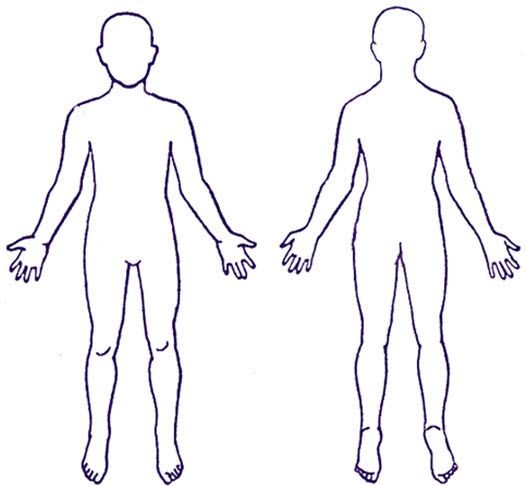 EnglishLithuanian/LietuviųPatient Questionnaire for newly arrived migrants in the UK: Children and Young People Pacientų klausimynas į JK naujai atvykusiems migrantams: vaikai ir nepilnamečiaiEveryone has a right to register with a GP. You do not need proof of address, immigration status, ID or an NHS number to register with a GP This questionnaire is to collect information about children’s health so that the health professionals at your GP practice can understand what support, treatment and specialist services they may need in accordance with the confidentiality and data sharing policies of the National Health Service. Competent young people aged under 18 may complete the adult version for themselves. Your GP will not disclose any information you provide for purposes other than your direct care unless: you have consented (e.g. to support medical research); or they are required to do so by law (e.g. to protect other people from serious harm); or because there is an overriding public interest (e.g. you are suffering from a communicable disease). Further information about how your GP will use your information is available from your GP practice.Return your answers to your GP practice. Kiekvienas turi teisę užsiregistruoti pas šeimos daktarą. Norint užsiregistruoti pas šeimos daktarą, jums nereikia adreso, imigracijos statuso, asmens tapatybės dokumento ar NHS numerio įrodymo. Šis klausimynas skirtas informacijos apie vaiko sveikatą rinkimui, kad jūsų poliklinikos sveikatos specialistai suprastų, kokios pagalbos, gydymo ir paslaugų jums gali prireikti pagal Nacionalinės sveikatos tarnybos konfidencialumo ir dalijimosi duomenimis politiką. Kompetentingi jaunesni nei 18 metų jaunuoliai gali patys užpildyti suaugusiųjų versiją. Jūsų šeimos daktaras neatskleis jokios informacijos, kurią pateiksite kitais nei tiesioginės priežiūros tikslais, nebent: jūs sutikote (pvz., remti medicininius tyrimus); arba jie privalo tai daryti pagal įstatymą (pvz., apsaugoti kitus žmones nuo didelės žalos); arba dėl viršesnio viešojo intereso (pvz., sergate užkrečiama liga). Daugiau informacijos apie tai, kaip jūsų šeimos daktaras naudos jūsų informaciją, rasite savo šeimos daktaro poliklinikoje.Pateikite atsakymus savo šeimos daktarui. Person completingPildantis asmuoWho is completing this form: Child’s Parent  Child’s legal guardian/carerKas pildo šią formą Vaiko tėvas/motina  Vaiko globėjasSection one: Personal detailsPirma dalis: Asmens duomenysChild’s full name:Vaiko vardas ir pavardėChild’s date of birth: 
Date______ Month _______  Year ______Vaiko gimimo data: 
Diena______ Mėnuo _______ Metai ______Child’s address: Vaiko adresas Mother’s name:Motinos vardasFather’s name:Tėvo vardasContact telephone number(s):   Kontaktinis (-iai) telefono numeris (-iai):   Email address:Elektroninis paštas:Please tick all the answer boxes that apply to your child.Pažymėkite visus jūsų vaikui tinkamus atsakymų langelius.Which of the following best describes your child: Male           	Female   	OtherPrefer not to say	1.1Kuris iš šių dalykų geriausiai apibūdina jūsų vaiką: Vyr.           	Mot.   	KitaAtsakyti nenoriu	1.2 Religion:   	Buddhist Christian  	Hindu  		Jewish  	Muslim  	Sikh 		Other religionNo religion1.2 Religija:   	Budistų Krikščionių  	Induizmo  		Žydų  	Musulmonų  	Sikų 		Kita religijaJokios religijos1.3 Main spoken language: 1.3 Pagrindinė šnekamoji kalba: Second spoken language:1.4Antroji šnekamoji kalbaDoes your child need an interpreter?   Yes   No  1.5Ar jūsų vaikui reikalingas vertėjas?   Taip   Ne  Does your child need sign language support?NoYes1.6Ar jūsų vaikui reikalinga ženklų kalbos pagalba?NeTaipWho lives in the same household as your child now in the UK?MotherFatherBrother(s)How many?    ___________What age(s)? ___________Sister(s)		How many? __________What age(s)?__________Other	How many? _________1.7Kas šiuo metu gyvena tame pačiame namų ūkyje su jūsų vaiku Jungtinėje Karalystėje?MotinaTėvasBrolis (-iai)Kiek?    ___________Kokio amžiaus?___________Sesuo (seserys)		Kiek?___________Kokio amžiaus?___________Kita	Kiek?___________Does your child attend nursery or school?NoMy child is under 2 years of age We have applied for a place but have not yet been allocated a nursery/schoolI would like information on where I can get support to apply for a nursery or school placeYes – please give name of nursery or school
______________________________1.8Ar jūsų vaikas lanko darželį arba mokyklą?NeMano vaikui mažiau nei 2 metai Pateikėme paraišką dėl vietos, bet mums dar nepaskyrė darželio ar mokyklosNorėčiau gauti informacijos apie tai, kur galėčiau gauti pagalbos kreipiantis dėl vietos darželyje ar mokykloje.Taip - nurodykite darželio ar mokyklos pavadinimą ______________________________Section two: Health questionsAntra dalis: Sveikatos klausimaiDo you have any concerns about your child?NoYes2.1Ar nerimaujate dėl savo vaiko?NeTaipIs your child currently unwell or ill?No Yes2.2Ar jūsų vaikas šiuo metu blogai jaučiasi ar serga?Ne TaipDoes your child need an urgent help for a health problem?No Yes2.3Ar jūsų vaikui reikia skubios pagalbos dėl sveikatos problemų?Ne TaipDoes your child currently have any of the following symptoms? Please tick all that applyWeight lossCoughCoughing up bloodNight sweatsExtreme tirednessBreathing problemsFeversDiarrhoeaConstipationSkin complaints or rashesBlood in their urineBlood in their stoolHeadachePainLow moodAnxietyDistressing flashbacks or nightmaresDifficulty sleepingFeeling that they want to harm themselves or give up on lifeOther2.4Ar jūsų vaikui šiuo metu pasireiškia kuris nors iš šių simptomų? Pažymėkite visus tinkančiusSvorio kritimasKosulysKosėjimas kraujuNaktinis prakaitavimasIšsekimasKvėpavimo problemosKarščiavimasViduriavimasVidurių užkietėjimasOdos nusiskundimai ir bėrimaiKraujas šlapimeKraujas išmatoseGalvos skausmaiSkausmasBloga nuotaikaNerimasKankinantys prisiminimai ar košmaraiMiego sutrikimaiNoras pakenkti sau arba nenoras gyventiKitaPlease mark on the body image the area(s) where they are experiencing their current health problem(s) 2.5Kūno atvaizde pažymėkite sritį (-is), kurioje (-iose) jis (ji) susiduria su savo dabartinėmis sveikatos problemomis Was your child born prematurely (delivered early – before 37 weeks/8.5 months of pregnancy)?NoYes2.6Ar jūsų vaikas gimė neišnešiotas (gimė per anksti - iki 37 savaičių/8,5 nėštumo mėnesio)?NeTaipDid your child have any health problems soon after delivery e.g. breathing problems, infection, brain injury?NoYes2.7Ar jūsų vaikas netrukus po gimdymo turėjo kokių nors sveikatos problemų, pvz., kvėpavimo problemų, infekcijų, smegenų traumų?NeTaipNew babies only (up to 3 months old): Has your child had a 6-8 week post delivery health check by a GP (doctor)? NoYes2.8Tik naujagimiai (iki 3 mėnesių amžiaus): Ar jūsų vaikui po gimdymo praėjus 6-8 savaitėms šeimos daktaras patikrino sveikatą? NeTaipDoes your child have any known health problems?NoYes2.9Ar jūsų vaikas turi kokių nors nežinomų sveikatos problemų?NeTaipDoes your child have any of the following? Please tick all that applyAsthmaBlood disorder	Sickle cell anaemia	ThalassaemiaCancerDental problemsDiabetesEpilepsy Eye problemsEars, nose or throatHeart problemsHepatitis BHepatitis CHIV Kidney problemsLiver problemsMental health problems  Low mood/depressionAnxietyPost-traumatic stress disorder (PTSD)Previously self-harmedAttempted suicideOther Skin diseaseThyroid disease Tuberculosis (TB)Other2.10Ar jūsų vaikas turi kurią nors iš šių ligų? Pažymėkite visus tinkančiusAstmaKraujo sutrikimai	Pjautuvinė anemija	TalasemijaVėžysDantų problemosDiabetasEpilepsija Akių problemosAusų, nosies, gerklėsŠirdies problemosHepatitas BHepatitas CŽIV Inkstų problemosKepenų problemosPsichinės sveikatos problemos  Prasta nuotaika ar depresijaNerimasPotrauminio streso sutrikimai (PTSD)Ankstesnis savęs žalojimasBandymas nusižudytiKita Odos ligosSkydliaukės liga Tuberkuliozė (TB)KitaHas your child ever had any operations / surgery?NoYes2.11Ar jūsų vaikui kada nors buvo atlikta kokia nors operacija ar chirurgija?NeTaipDoes your child have any physical injuries due to war, conflict or torture?NoYes2.12Ar jūsų vaikas turi fizinių sužalojimų, patirtų dėl karo, konfliktų ar kankinimų?NeTaipDoes your child have any mental health problems? These could be from war, conflict, torture or being forced to flee your country?NoYes2.13Ar jūsų vaikas turi psichikos sveikatos problemų? Tai gali būti karo, konflikto, kankinimų ar priverstinio bėgimo iš šalies padariniai.NeTaipDoes your child have any physical disabilities or mobility difficulties?NoYes2.14Ar jūsų vaikas turi fizinę negalią arba judumo sunkumų?NeTaipDoes your child have any sensory impairments? Please tick all that applyNoBlindnessPartial sight lossFull hearing loss     Partial hearing lossSmell and/or taste problems2.15Ar jūsų vaikas turi kokių nors jutimo sutrikimų? Pažymėkite visus tinkančiusNeAklumasDalinis regos praradimasVisiškas klausos praradimas     Dalinis klausos praradimasKvapo ir (arba) skonio sutrikimaiDo you think your child has any learning difficulties or behaviour problems?NoYes2.16Ar manote, kad jūsų vaikas turi mokymosi sunkumų ar elgesio problemų?NeTaipDo you have any concerns about your child’s growth e.g. their weight/height?NoYes2.17Ar jums kelia susirūpinimą vaiko augimas, pvz., jo svoris ar ūgis?NeTaipBabies only: Is you child experiencing any feeding problems e.g. vomiting, reflux, refusing milk?NoYes2.18Tik kūdikiams: Ar jūsų vaikas turi kokių nors maitinimo problemų, pvz., vemia, turi refliuksą, ar nevalgo pieno?NeTaipHas a member of your child’s immediate family (father, mother, siblings, and grandparents) had or suffered from any of the following? AsthmaCancerDepression/Mental health illnessDiabetesHeart attackHepatitis BHigh blood pressureHIVLearning difficultiesStrokeTuberculosis (TB)Other 2.19Ar jūsų artimiausi šeimos nariai (tėvas, motina, broliai, seserys ar seneliai) sirgo kuria nors iš šių ligų? AstmaVėžysDepresija ar psichinės sveikatos ligaDiabetasŠirdies infarktasHepatitas BAukštas kraujospūdisŽIVMokymosi sunkumaiInsultasTuberkuliozė (TB)Kita Is your child on any prescribed medicines?No  Yes –please list your child’s prescribed medicines and doses in the box belowPlease bring any prescriptions or medicines to your child’s appointment 2.20Ar jūsų vaikas vartoja kokius nors receptinius vaistus?Ne  Taip - toliau esančioje lentelėje nurodykite jūsų vaikui išrašytus vaistus ir jų dozesĮ jūsų vaikui paskirtą apsilankymą atsineškite visus receptus arba vaistus. Are you worried about running out of any these medicines in the next few weeks? No  Yes   2.21Ar nerimaujate, kad per kelias ateinančias savaites gali pritrūkti šių vaistų? Ne  Taip   Does your child take any medicines that have not been prescribed by a health professional e.g medicines you have bought at a pharmacy/shop/on the internet or had delivered from overseas?No  Yes –please list medicines and doses in the box belowPlease bring any medicines to your child’s appointment 2.22Ar jūsų vaikas vartoja kokius nors vaistus, kurių nepaskyrė sveikatos priežiūros specialistas, pvz., vaistus, kuriuos nusipirkote vaistinėje, parduotuvėje, internetu arba kurie buvo pristatyti iš užsienio?Ne  Taip - toliau esančioje lentelėje nurodykite vaistus ir jų dozesĮ jūsų vaikui paskirtą apsilankymą atsineškite visus vaistus. Does your child have allergy to any medicines? No   Yes 2.23Ar jūsų vaikas turi alergiją kokiems nors vaistams? Ne   Taip Does your child have allergy to anything else? (e.g. food, insect stings, latex gloves)?NoYes2.24Ar jūsų vaikas turi alergiją kam nors kitam? (pvz., maistui, vabzdžių įgėlimams, latekso pirštinėms)?NeTaipSection three: VaccinationsTrečia dalis: SkiepaiHas your child had all the childhood vaccinations offered in their country of origin for their age?If you have a record of your vaccination history, please bring this to your appointment.NoYesI don’t know3.1Ar jūsų vaikas paskiepytas visais jo kilmės šalyje jo amžiui skirtais skiepais?Jei turite skiepų istoriją, atsineškite ją į paskirtą apsilankymą.NeTaipNežinauHas your child been vaccinated against Tuberculosis (TB)?NoYesI don’t know3.2Ar jūsų vaikas paskiepytas nuo tuberkuliozės (TB)?NeTaipNežinauHas your child been vaccinated against COVID-19?NoYes		1 dose2 doses3 dosesMore than 3 dosesI don’t know3.3Ar jūsų vaikas paskiepytas nuo COVID-19?NeTaip		1 dozė2 dozės3 dozėsDaugiau nei 3 dozėsNežinauIf there is something relating to your child’s health that you do not feel comfortable sharing in this form and you would like to discuss it with a doctor, please call your GP and book an appointmentJei nenorite dalintis šioje formoje ir norėtumėte tai aptarti su gydytoju, paskambinkite savo šeimos daktarui ir užsirašykite apsilankymui